Manege Vakantieboerderij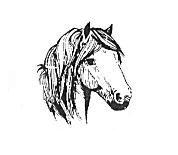 De HoevenDeelname formulier ponykampVoor- en achternaam deelnemer:        			     Adres:					        			     Postcode en woonplaats:		       			Telefoon:			     E-mailadres:							     Leeftijd:								     Jongen of meisje?							     Ervaring met paardrijden?						     Kom je met een eigen pony?					     Periode van deelname:						     Kom je samen met een vriend(in)? Zo ja, naam:				     Eventuele bijzonderheden betreffende het kind:	Eventuele dieetwensen (gluten/vegetarisch/etc.):     Welke zorgverzekeraar heb jij?Wat is jouw polisnummer?Hierbij ga ik akkoord met het maken van foto en filmopnames van mijn kind. Mogelijk gebruiken wij deze voor onze website en/of Facebook pagina. Handtekening ouder/verzorger: